Heb je een klacht, wat kan je dan doen? 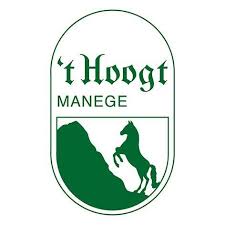 Het kan gebeuren dat je een klacht hebt over de zorgmanege. Een klacht is dat je aangeeft dat je ontevreden bent over hoe je behandeld wordt door dezorgmanege of een medewerker van de zorgmanege. Er zijn meerdere mogelijkhedenbeschikbaar om je klacht kenbaar te maken en u bent vrij om te kiezen. Stap 1: bespreek de klacht met de zorgboerin of begeleiding, rechtstreeks of met behulp van een klachtenfunctionaris of een vertrouwenspersoon.De zorgmanege heeft een klachtenreglement deelnemers zorgboerderijen. U kunt deze vinden op de website van de zorgmanege: www.manegethoogt.nl/klachtenreglement-zorgBespreek de klacht, op een rustig tijdstip, met de zorgboerin of begeleiding.Maak met de zorgboerin of begeleiding een afspraak om over de klacht te praten. Neem je vertegenwoordiger mee.Ga een gesprek aan met de vertrouwenspersoon van de zorgmanege. De vertrouwens persoon is er voor u en uw belang.Peter Wijnholds06-21548724, peterwijnholds@gmail.comBespreek de klacht met de klachtenfunctionaris van de zorgmanege. Deze helpt je bij het oplossen van de klacht en kan je ook verder helpen als het informeel oplossen niet lukt. Mevrouw Anna Kempe 06-20017978 klachtenfunctionaris@boerenzorg.nlWanneer je zorg wordt verleend vanuit de Jeugdwet geldt dat je de klacht kan bespreken met een vertrouwenspersoon van AKJ. Deze helpt je dan verder.Zie http://www.akj.nl voor meer informatieTel. 088 555 1000Als je er met de met de zorgboerin of begeleiding, al of niet via de vertrouwenspersoon of klachtenfunctionaris niet uitkomt, kun je naar stap 2 (de Landelijke Klachtencommissie Landbouw en Zorg) of stap 3 (de erkende Geschillencommissie Landbouwzorg) gaan. Je kunt deze stappen achtereenvolgens nemen (eerst naar de klachtencommissie en dan naar de geschillencommissie), maar je kunt stap 2 ook overslaan en direct naar de geschillencommissie stappen.Stap 2: Dien een klacht in bij de Landelijke Klachtencommissie Landbouw en ZorgVoor meer informatie over en het reglement van de Landelijke Klachtencommissie zie: https://www.iar.nl/klachtencommissie/ Schrijf een brief of E-mail naar de Landelijke Klachtencommissie Landbouw en Zorg.Vermeld in de brief:Jouw naam, adres, telefoonnummer en dat van je wettelijke vertegenwoordiger of van diegene die je helpt bij het maken van de brief;De naam, adres en telefoonnummer van de zorgmanege en de persoon over wie je een klacht indient;Een zo’n uitgebreid mogelijke beschrijving van de gebeurtenis waarover je een klacht hebt;De reden waarom je hier een klacht over hebt;Een beschrijving over wat je al hebt ondernomen om tot een oplossing van de klacht te komen;Stuur je brief naar: Stichting Geschillen in de Landbouw c.a. Klachtencommissie Landbouw en ZorgPostbus 245, 6700 AE Wageningenof e-mail: info@iar.nlJe kunt ook gebruik maken van een formulier dat te vinden is op de website van de Klachtencommissie.De landelijke klachtencommissie gaat de klacht dan onderzoeken. Het kan zijn dat je wordt gebeld of dat de commissie op de zorgmanege of andere locatie op bezoek komt om meer informatie te vragen aan jou en aan de zorgmanege. Na een paar weken krijg je bericht van de klachtencommissie. De commissie geeft dan aan of je klacht terecht is en welke dingen de zorgmanege en jij zouden kunnen verbeteren.Informatie over de klachtafhandeling kan ook telefonisch worden opgevraagd: 0317-424181De behandeling van de klacht door de klachtencommissie brengt voor de klager geen kosten met zich mee.Stap 3: Maak je geschil aanhangig bij de Geschillencommissie LandbouwzorgVoor meer informatie over en het reglement van de Geschillencommissie Landbouwzorg zie:https://www.iar.nl/geschillencommissie-landbouwzorg/De Geschillencommissie kent een formelere procedure dan de Klachtencommissie. De Geschillencommissie neemt juridisch bindende beslissingen. Bij de Geschillencommissie kun je bijvoorbeeld ook terecht met financiële claims.Schrijf een brief of E-mail naar de Geschillencommissie Landbouwzorg.Vermeld in de brief:Jouw naam, adres, telefoonnummer en dat van je wettelijke vertegenwoordiger of van diegene die je helpt bij het maken van de brief;De naam, adres en telefoonnummer van de zorgmanege en de persoon met wie je een geschil hebt;Een zo’n uitgebreid mogelijke beschrijving van het geschilEen beschrijving over wat je al hebt ondernomen om tot een oplossing van het geschil te komen;Stuur je brief naar: Stichting Geschillen in de landbouw c.a.Geschillencommissie LandbouwzorgPostbus 245, 6700 AE Wageningen Of e-mail: info@iar.nl Je kunt ook gebruik maken van een formulier dat te vinden is op de website van de Geschillencommissie.De geschillencommissie Landbouwzorg gaat het geschil behandelen. Tot de procedure horen in elk geval het vragen van een schriftelijke reactie aan de zorgboer en een zitting, waarbij beide partijen het woord kunnen voeren. Voordat de geschillencommissie Landbouwzorg je geschil in behandeling kan nemen moet je eerst een depot storten van € 50. Na aanmelding van je geschil krijg je hier meer informatie over. Na een paar weken krijg je bericht van de klachtencommissie. De commissie geeft dan aan wie gelijk heeft in het geschil.Wil je meer informatie?Op www.landbouwzorg.nl staat meer informatie over hoe je een klacht kan oplossen en hoe de landelijke klachtencommissie en de geschillencommissie werkt.